Name of Journal: World Journal of Gastrointestinal Oncology ESPS Manuscript NO: 30551Manuscript Type: EditorialCan molecular biomarkers replace a clinical risk score for resectable colorectal liver metastasis?Veen T et al. Molecular biomarkers in colorectal liver metastasisTorhild Veen, Kjetil SøreideTorhild Veen, Kjetil Søreide, Department of Gastrointestinal Surgery, HPB Unit, Stavanger University Hospital, N-4068 Stavanger, NorwayKjetil Søreide, Gastrointestinal Translational Research Unit, Molecular Laboratory, Stavanger University Hospital, N-4068 Stavanger, NorwayKjetil Søreide, Department of Clinical Medicine, University of Bergen, N-5020 Bergen, NorwayAuthor contributions: Søreide K planned the editorial; both Veen T and Søreide K searched the literature, drafted the paper, contributed to rounds of revisons and, approved the final version for submisssion. Conflict-of-interest statement: None declared.Open-Access: This article is an open-access article which was selected by an in-house editor and fully peer-reviewed by external reviewers. It is distributed in accordance with the Creative Commons Attribution Non Commercial (CC BY-NC 4.0) license, which permits others to distribute, remix, adapt, build upon this work non-commercially, and license their derivative works on different terms, provided the original work is properly cited and the use is non-commercial. See: http://creativecommons.org/licenses/by-nc/4.0/Manuscript source: Invited manuscriptCorrespondence to: Kjetil Søreide, MD, PhD, Professor, Consultant Surgeon, Department of Gastrointestinal Surgery, Stavanger University Hospital, P.O. Box 8100, N-4068 Stavanger, Norway. ksoreide@mac.comTelephone: +47-05151 Fax: +47-51519919Received: October 7, 2016Peer-review started: October 8, 2016First decision: November 11, 2016Revised: November 25, 2016Accepted: December 27, 2016Article in press:Published online: Abstract In resectable colorectal liver metastasis (CRLM) the role and use of molecular biomarkers is still controversial. Several biomarkers have been linked to clinical outcomes in CRLM, but none have so far become routine for clinical decision making. For several reasons, the clinical risk score appears to no longer hold the same predictive value. Some of the reasons include the ever expanding indications for liver resection, which now increasingly tend to involve extrahepatic disease, such as lung metastases (both resectable and non-resectable) and the shift in indication from “what is taken out” (e.g., how much liver has to be resected) to “what is left behind” (that is, how much functional liver tissue the patient has after resection). The latter is amenable to modifications by using adjunct techniques of portal vein embolization and the associating liver partition and portal vein ligation for staged hepatectomy techniques to expand indications for liver resection. Added to this complexity is the increasing number of molecular markers, which appear to hold important prognostic and predictive information, for which some will be discussed here. Beyond characteristics of tissue-based genomic profiles will be liquid biopsies derived from circulating tumor cells and cell-free circulating tumor DNA (ctDNA) in the blood. These markers are present in the peripheral circulation in the majority of patients with metastatic cancer disease. Circulating biomarkers may represent more readily available methods to monitor, characterize and predict cancer biology with future implications for cancer care.Key words: Colorectal cancer; Liver metastasis; KRAS; Disease-free survival; Overall survival; Molecular biomarkers; Circulating tumor cell; Liver surgery© The Author(s) 2016. Published by Baishideng Publishing Group Inc. All rights reserved.Core tip: As a general rule, “good” colorectal liver metastasis (CRLM) cases amenable for surgery have fewer bad genetic traits, such as less likelihood for BRAF mutations or KRAS mutations. KRAS mutation in patients with resectable CRLM suggests a more aggressive disease with shorter progression free and overall survival. Emerging evidence suggest that tumors change during the course of treatment and, thus giving way to new clones that may be of a different genetic makeup and have a different resistance pattern. Thus, new ways of monitoring disease and markers of progression is needed, including circulating cancer biomarkers and tissue-based genetic profiles. Veen T, Søreide K. Can molecular biomarkers replace a clinical risk score for resectable colorectal liver metastasis? World J Gastrointest Oncol 2016; In pressINTRODUCTIONColorectal cancer (CRC) is a leading cause of cancer deaths in the western world. For patients with non-metastatic disease at diagnosis, the prognosis for disease-free as well as overall survival (OS) is very good and, currently, exceeding 60% for both colon and rectum cancer[1]. Yet, still, some 40% will develop metastasis and die form the disease. Furthermore, about 20%-25% present with metastasis at the time of diagnosis, of which only a minority will be amenable to attempt at curative resection for both primary and metastatic disease. The liver is the most frequent site of metastasis in both situations, followed by the lungs and peritoneum. The current use of the TNM system as a guide of adjuvant therapies and prognosis is imperfect at best and is heavily debated[2], emphasised by the need for continuous updates (now in its 8th edition). Notably, there is a strong need for better understanding of which tumours will develop metastasis and how cancer cells are able to invade, escape, colonize and grow as distant metastasis. Further, when metastases are present, better knowledge of what therapy can be used and how the cancer biology can be influenced, is direly needed. For unresectable metastatic CRC disease the OS has dramatically changed over the past few decades. The improved survival is due to changes in chemotherapy and targeted drugs. A median survival historically reported around 6 mo for best supportive care alone is now approaching 24 mo and above with currently available chemo-regimens and targeted therapy[3]. Importantly, RAS profiling has emerged as an important predictive and prognostic factor, with KRAS and BRAF mutants displaying poor prognosis. In stage IV disease, targeted therapy (EGFR directed drugs[4]) is implemented in clinical practice and knowledge of mutated pathways is actively used to shape design of new trials, with recent guidelines for extended RAS testing being launched[5]. Conversely, in resectable colorectal liver metastasis (CRLM) the role and use of molecular biomarkers is more controversial. Several biomarkers have been linked to clinical outcomes in CRC, but none have so far become important in classification of cancer stage or in determining oncological or surgical treatment of the tumour or metastasis. Notably, as knowledge of tumor biology has increased, so has the emergence of molecular markers also come of age. Currently, 5-year survival rates in patients with resectable CRLM ranges from 25% to 40% dependent on inclusion criteria and selection of cohorts. Several past studies have been published in an attempt to identify risk factors and predict survival. The scoring systems vary in terms of its clinical use, but risk factors include synchronous liver disease, primary tumor node status and histology, number and size of liver metastases, CEA level, disease-free interval and presence of extrahepatic disease[6-8]. The most widely used clinical scoring system is that proposed by Fong et al[8], as depicted in Table 1. For scores 1-2, surgery for CRLM was clearly recommended, but for patients with scores of 5, the benefit was deemed questionable. Notable, the authors argued in their seminal paper, that to make the scoring system widely applicable, the additional inclusion of cellular or genetic markers was not reasonable. The latter prediction may have changed with more widespread molecular laboratories and considerable reduction in unit costs for molecular analyses. For several reasons, the clinical risk score appears to no longer hold the same predictive value in current evaluation and management of CRLM. Some of the reasons include the ever expanding indications for liver resection, which now increasingly tend to involve extrahepatic disease, such as lung metastases[9] (both resectable and non-resectable) and the shift from “what is taken out” (e.g., how much liver has to be resected) towards “what is left bind” (that is, how much functional liver tissue is the patient left with), the latter for which adjunct techniques of portal vein embolization[10] and the associating liver partition and portal vein ligation for staged hepatectomy (ALPPS) techniques[11] have continued to expand indications for liver resection. Added to this complexity is the increasing number of molecular markers, which appear to hold prognostic and predictive information, for which some will be discussed here. ROLE OF KRAS IN RESECTED CRLMUp to 30%-40% of patients with CRC have mutated KRAS. The frequency for mutated KRAS in CRLM corresponds well with that of the primary tumour[12]. The incidence of KRAS mutation in resectable CRLM is variable, and in one meta-analysis reported a frequency between 15% and 37%[12], likely indicating differences in selection criteria for CRLM surgery among the studies[13]. The meta-analysis included 14 studies with a total of 1809 patients[12]. Eight studies reported OS after resection of CRLM in 1181 patients. The mutation rate was 27.6%, and KRAS mutation was negatively associated with OS [Hazard ratio (HR) 2.24, 95%CI: 1.76-2.85]. Seven studies reported recurrence-free survival (RFS) after resection of CRLM in 906 patients. The mutation rate was 28.0%, and KRAS mutation was negatively associated with RFS (HR 1.89, 95%CI: 1.54-2.32). Thus, there was an overall consistent poorer overall- and RFS for patients with mutated KRAS among the studies. Still, the overall prognostic role of KRAS mutations is not clear. It seems that there is a higher rate of KRAS mutation in patients with extrahepatic metastasis and non-resectable CRLM[12,14], that there is a higher risk of subsequent recurrence in all sites (brain, bone, liver and lungs) for patients with KRAS mutations[15,16] and, that KRAS mutation in patients with resectable CRLM suggests a more aggressive disease with shorter progression free and OS[12]. Indeed, as shown[17], the difference in survival after liver resection was attributed to having either wild type KRAS or mutant KRAS, rather than achieving an R0 or R1 situation. This emphasizes the role of inherent cancer biology rather than resection margins. Factors that are associated with aggressive or advanced tumor biology (e.g., bilobar disease, multiple metastasis, large metastasis, and metastasis in difficult locations) are also associated with technically complex cases and are as such being at higher risk for a potential R1 resection. These data therefor suggests that it is the cancer biology, and not the R1 resection, that is related to worse survival[17]. Similar results were showed in a study were recurrence-free and OS were examined after treatment for CRLM with liver resection followed by adjuvant hepatic arterial infusion and chemotherapy. Positive surgical resection margins (R1) were not found to significantly predict RFS[15], but rather, again, a decreased RFS occurred for KRAS mutant CRLMs. Furthermore, down-stream BRAF mutations in the RAS-pathway[4] signify a particularly poor prognosis in resected CRLM[18]. Thus, the clinical role of KRAS in resectable CRLM is slowly becoming clearer. In one recent study from the MD Anderson Cancer Center[19], the investigators found that patients with poor prognostic features, such as node-positive primary tumor (pN+), largest liver metastasis > 3 cm and who had > 7 cycles of preoperative chemotherapy in addition to KRAS mutation had a particularly poor prognosis. The authors conclude that major hepatectomy may be ill advised in such patients and that other therapeutic alternatives should be considered[19].MOLECULAR MARKERS TO DEFINE ‘GOOD’ FROM ‘BAD’ BIOLOGY IN CRLMIn addition to mutations in the RAS-pathway, a plethora of known and new markers are considered as predictive and prognostic, yet few have found their way to clinical use. As a general rule, “good” CRLM cases amenable for surgery have fewer bad genetic traits, such as less likelihood for BRAF mutations or KRAS mutations. Adding to the complexity in understanding the role of genetic mutations and targeted therapy is the findings from the “new EPOC” study[20] of adjuvant chemotherapy with or without cetuximab (an EGFR inhibitor) to patients with resectable CRLM and KRAS wt. In theory, the drug should have a beneficial effect on outcomes, but to the investigators surprise, the group who received cetuximab actually had a worse RFS[20]. While the study has received critique for its design, conduct and analysis[21,22], the uncertainty linked to these results await further exploration and clarification. The jury is still out regarding the role of cetuximab for resectable CRLM in the adjuvant setting.In CRC, presence of microsatellite instability (MSI) is known as a favourable genetic trait[23], yet with an emerging role for subtypes of such microsatellite alterations, including elevated alterations at selected tetranucleotide repeats (EMAST)[24]. One recent study[25] found that CRLM with a favourable outcome are more likely to have EMAST and low-frequency MSI (MSI-L). How this relates to other markers need to be further explored and validated in external series, but proves that molecular markers can aid in deciphering the cancer biology and thus possibly help predict outcomes[26]. Patients with concomitant liver and lung metastases have an “ugly” tumor biology and are more likely to have high frequencies of both KRAS and BRAF mutations and respond poorly to any line of treatment (Figure 1). The “bad” cases are considered as “in between” – where the current shift from “nonresectable” to “resectable” experiences a drift with changing practice in surgical strategy, novel techniques and use of conversion chemotherapy regimens to detect responders and improve outcomes. Novel biomarkers may aid in understanding aggressiveness of CRLM, assist in clinical decision-making and help to find new and more efficient therapies.LIQUID BIOPSIES: CIRCULATING TUMOR CELLS AND CIRCULATING TUMOR DNAWhile several of the genetic markers may bear prognostic info and may be a valuable source for further decision-making after resection, there is a problem with having to explore tissues after surgery is first done. Emerging evidence suggest that tumors change during the course of treatment and, thus giving way to new clones that may be of a different genetic makeup and have a different resistance pattern[27-29]. Consequently, finding methods where disease determinants can be found prior to resection would be beneficial. Further, being able to base such info on “liquid biopsies” (e.g., blood test, serum samples or the like) rather than tissue biopsy is an attractive approach. Circulating tumor cells (CTCs) are cells present in the peripheral circulation in the majority of patients with metastatic cancer disease. Similarly, most cancers shed cell-free circulating tumor DNA (ctDNA) in the blood[30]. ctDNA can be analyzed to generate molecular profiles which capture the heterogeneity of the disease more comprehensively then tumor tissue biopsies. This approach commonly called 'liquid biopsy' can be applied to monitor response to therapy, to assess minimal residual disease and to uncover the emergence of drug resistance. However, technological shortcomings and difficulty in finding the perfect markers to identify such CTCs or ctDNA have resulted in few studies of any clinically valuable difference in terms of survival outomes or prediction[31]. Other studies appear promising, including one recent meta-analysis on the prognostic role of ctDNA[32], also for disease prediction but are small and need further validation[33-35]. What appears essential though for tumor biology is that in the majority of the patients, CTCs reflected the molecular characteristics of metastatic cells better than the primary tumors[36]. Also, metastases appear to shed new cells of an invasive type, thus giving further rise to the metastatic tumor phenotype[37]. Remaining challenges is the isolation and characterization of CTCs and the sensitivity and specificity in detection of ctDNA[38]. Thus, CTC-, and ctDNA-based liquid biopsies may not be widely adopted for routine cancer patient care until the suitability, accuracy, and reliability of these tests are validated and more standardized protocols are corroborated in large, independent, prospectively designed trials. As technology is refined and better and more accurate markers validated, there is likely to be an increasing role for circulating markers in the future.CONCLUSIONS AND WAY FORWARDCurrently, clinicians will still heavily rely on the clinical features and disease presentations of patients with CRLM. However, as aggressive treatment regimens progress, new technology make more patients amendable for resection and as an increasing number of patients are diagnosed and considered in a synchronous setting, the need for better predictors of outcome becomes increasingly important. There is a continued need for better studies, with proper design for biomarker research, with findings of interest and importance that need to be evaluated in test-sets and validation cohorts. External validation in cohorts derived outside the index institution should be sought in order to explore and define generalizability and validity. Biobanking and biopsies should preferably include the course of disease, from primary tumor to metastatic disease to recurrence, with samples including recurrence-free intervals or samples taken during change in chemoregimens. Only then can the natural course and clonal evolution of cancer be explored and proper therapy initiated. However, most studies do not have the opportunity to do this at the moment, most often restricted by logistics, funding and investigator initiatives. In our own prospective translational cancer cohort[39] we seek to obtain blood samples and tissue samples from all CRC and CRLM resected within a defined population (Figure 2). This is done with the hopes of having samples that can identify tissue- or serum-based markers of disease-specific outcomes. Hopefully, this may in the near future move us away from clinical risk scores alone, to more precise molecular markers in the genomic era. Truly, to overcome cancer as a disease, the key to success lies in better understanding of the cancer biology. To paraphrase the surgeon oncologist Blake Cady[40]: “Biology is King; selection of cases is Queen, and the technical details of surgical procedures are Princes and Princesses of the realm who frequently try to overthrow the powerful forces of the King and Queen, usually to no long-term avail, although with some temporary apparent victories.”REFERENCES1 Nedrebø BS, Søreide K, Eriksen MT, Dørum LM, Kvaløy JT, Søreide JA, Kørner H. Survival effect of implementing national treatment strategies for curatively resected colonic and rectal cancer. Br J Surg 2011; 98: 716-723 [PMID: 21341253 DOI: 10.1002/bjs.7426]2 Lea D, Håland S, Hagland HR, Søreide K. Accuracy of TNM staging in colorectal cancer: a review of current culprits, the modern role of morphology and stepping-stones for improvements in the molecular era. Scand J Gastroenterol 2014; 49: 1153-1163 [PMID: 25144865 DOI: 10.3109/00365521.2014.950692]3 Fakih MG. Metastatic colorectal cancer: current state and future directions. J Clin Oncol 2015; 33: 1809-1824 [PMID: 25918280 DOI: 10.1200/JCO.2014.59.7633]4 Berg M, Soreide K. EGFR and downstream genetic alterations in KRAS/BRAF and PI3K/AKT pathways in colorectal cancer: implications for targeted therapy. Discov Med 2012; 14: 207-214 [PMID: 23021375]5 Allegra CJ, Rumble RB, Hamilton SR, Mangu PB, Roach N, Hantel A, Schilsky RL. Extended RAS Gene Mutation Testing in Metastatic Colorectal Carcinoma to Predict Response to Anti-Epidermal Growth Factor Receptor Monoclonal Antibody Therapy: American Society of Clinical Oncology Provisional Clinical Opinion Update 2015. J Clin Oncol 2016; 34: 179-185 [PMID: 26438111 DOI: 10.1200/JCO.2015.63.9674]6 Nordlinger B, Guiguet M, Vaillant JC, Balladur P, Boudjema K, Bachellier P, Jaeck D. Surgical resection of colorectal carcinoma metastases to the liver. A prognostic scoring system to improve case selection, based on 1568 patients. Association Française de Chirurgie. Cancer 1996; 77: 1254-1262 [PMID: 8608500 DOI: 10.1002/(SICI)1097-0142(19960401)77: 7<1254: : AID-CNCR5>3.0.CO; 2-I]7 Poston GJ, Figueras J, Giuliante F, Nuzzo G, Sobrero AF, Gigot JF, Nordlinger B, Adam R, Gruenberger T, Choti MA, Bilchik AJ, Van Cutsem EJ, Chiang JM, D'Angelica MI. Urgent need for a new staging system in advanced colorectal cancer. J Clin Oncol 2008; 26: 4828-4833 [PMID: 18711170 DOI: 10.1200/JCO.2008.17.6453]8 Fong Y, Fortner J, Sun RL, Brennan MF, Blumgart LH. Clinical score for predicting recurrence after hepatic resection for metastatic colorectal cancer: analysis of 1001 consecutive cases. Ann Surg 1999; 230: 309-18; discussion 318-21 [PMID: 10493478 DOI: 10.1097/00000658-199909000-00004]9 Mise Y, Kopetz S, Mehran RJ, Aloia TA, Conrad C, Brudvik KW, Taggart MW, Vauthey JN. Is complete liver resection without resection of synchronous lung metastases justified? Ann Surg Oncol 2015; 22: 1585-1592 [PMID: 25373535 DOI: 10.1245/s10434-014-4207-3]10 Simoneau E, Hassanain M, Shaheen M, Aljiffry M, Molla N, Chaudhury P, Anil S, Khashper A, Valenti D, Metrakos P. Portal vein embolization and its effect on tumour progression for colorectal cancer liver metastases. Br J Surg 2015; 102: 1240-1249 [PMID: 26109487 DOI: 10.1002/bjs.9872]11 Eshmuminov D, Raptis DA, Linecker M, Wirsching A, Lesurtel M, Clavien PA. Meta-analysis of associating liver partition with portal vein ligation and portal vein occlusion for two-stage hepatectomy. Br J Surg 2016; 103: 1768-1782 [PMID: 27633328]12 Brudvik KW, Kopetz SE, Li L, Conrad C, Aloia TA, Vauthey JN. Meta-analysis of KRAS mutations and survival after resection of colorectal liver metastases. Br J Surg 2015; 102: 1175-1183 [PMID: 26206254 DOI: 10.1002/bjs.9870]13 Søreide K, Sandvik OM, Søreide JA. KRAS mutation in patients undergoing hepatic resection for colorectal liver metastasis: a biomarker of cancer biology or a byproduct of patient selection? Cancer 2014; 120: 3862-3865 [PMID: 25155780 DOI: 10.1002/cncr.28979]14 Pereira AA, Rego JF, Morris V, Overman MJ, Eng C, Garrett CR, Boutin AT, Ferrarotto R, Lee M, Jiang ZQ, Hoff PM, Vauthey JN, Vilar E, Maru D, Kopetz S. Association between KRAS mutation and lung metastasis in advanced colorectal cancer. Br J Cancer 2015; 112: 424-428 [PMID: 25535726 DOI: 10.1038/bjc.2014.619]15 Kemeny NE, Chou JF, Capanu M, Gewirtz AN, Cercek A, Kingham TP, Jarnagin WR, Fong YC, DeMatteo RP, Allen PJ, Shia J, Ang C, Vakiani E, D'Angelica MI. KRAS mutation influences recurrence patterns in patients undergoing hepatic resection of colorectal metastases. Cancer 2014; 120: 3965-3971 [PMID: 25155157 DOI: 10.1002/cncr.28954]16 Margonis GA, Kim Y, Sasaki K, Samaha M, Amini N, Pawlik TM. Codon 13 KRAS mutation predicts patterns of recurrence in patients undergoing hepatectomy for colorectal liver metastases. Cancer 2016; 122: 2698-2707 [PMID: 27244540 DOI: 10.1002/cncr.30085]17 Margonis GA, Sasaki K, Kim Y, Samaha M, Buettner S, Amini N, Antoniou E, Pawlik TM. Tumor Biology Rather Than Surgical Technique Dictates Prognosis in Colorectal Cancer Liver Metastases. J Gastrointest Surg 2016; 20: 1821-1829 [PMID: 27384430]18 Passiglia F, Bronte G, Bazan V, Galvano A, Vincenzi B, Russo A. Can KRAS and BRAF mutations limit the benefit of liver resection in metastatic colorectal cancer patients? A systematic review and meta-analysis. Crit Rev Oncol Hematol 2016; 99: 150-157 [PMID: 26775732 DOI: 10.1016/j.critrevonc.2015.12.015]19 Passot G, Denbo JW, Yamashita S, Kopetz SE, Chun YS, Maru D, Overman MJ, Brudvik KW, Conrad C, Aloia TA, Vauthey JN. Is hepatectomy justified for patients with RAS mutant colorectal liver metastases? An analysis of 524 patients undergoing curative liver resection. Surgery 2016 [PMID: 27592215]20 Primrose J, Falk S, Finch-Jones M, Valle J, O'Reilly D, Siriwardena A, Hornbuckle J, Peterson M, Rees M, Iveson T, Hickish T, Butler R, Stanton L, Dixon E, Little L, Bowers M, Pugh S, Garden OJ, Cunningham D, Maughan T, Bridgewater J. Systemic chemotherapy with or without cetuximab in patients with resectable colorectal liver metastasis: the New EPOC randomised controlled trial. Lancet Oncol 2014; 15: 601-611 [PMID: 24717919 DOI: 10.1016/S1470-2045(14)70105-6]21 Nordlinger B, Poston GJ, Goldberg RM. Should the results of the new EPOC trial change practice in the management of patients with resectable metastatic colorectal cancer confined to the liver? J Clin Oncol 2015; 33: 241-243 [PMID: 25403221 DOI: 10.1200/JCO.2014.58.3989]22 Hasegawa K, Oba M, Kokudo N. Cetuximab for resectable colorectal liver metastasis: new EPOC trial. Lancet Oncol 2014; 15: e305-e306 [PMID: 24988931 DOI: 10.1016/S1470-2045(14)70216-5]23 Söreide K, Janssen EA, Söiland H, Körner H, Baak JP. Microsatellite instability in colorectal cancer. Br J Surg 2006; 93: 395-406 [PMID: 16555243 DOI: 10.1002/bjs.5328]24 Watson MM, Berg M, Søreide K. Prevalence and implications of elevated microsatellite alterations at selected tetranucleotides in cancer. Br J Cancer 2014; 111: 823-827 [PMID: 24691426 DOI: 10.1038/bjc.2014.167]25 Koi M, Garcia M, Choi C, Kim HR, Koike J, Hemmi H, Nagasaka T, Okugawa Y, Toiyama Y, Kitajima T, Imaoka H, Kusunoki M, Chen YH, Mukherjee B, Boland CR, Carethers JM. Microsatellite Alterations With Allelic Loss at 9p24.2 Signify Less-Aggressive Colorectal Cancer Metastasis. Gastroenterology 2016; 150: 944-955 [PMID: 26752111 DOI: 10.1053/j.gastro.2015.12.032]26 Søreide K, Watson MM, Hagland HR. Deciphering the Molecular Code to Colorectal Liver Metastasis Biology Through Microsatellite Alterations and Allelic Loss: The Good, the Bad, and the Ugly. Gastroenterology 2016; 150: 811-814 [PMID: 26924094 DOI: 10.1053/j.gastro.2016.02.060]27 Sveen A, Løes IM, Alagaratnam S, Nilsen G, Høland M, Lingjærde OC, Sorbye H, Berg KC, Horn A, Angelsen JH, Knappskog S, Lønning PE, Lothe RA. Intra-patient Inter-metastatic Genetic Heterogeneity in Colorectal Cancer as a Key Determinant of Survival after Curative Liver Resection. PLoS Genet 2016; 12: e1006225 [PMID: 27472274 DOI: 10.1371/journal.pgen.1006225]28 Russo M, Siravegna G, Blaszkowsky LS, Corti G, Crisafulli G, Ahronian LG, Mussolin B, Kwak EL, Buscarino M, Lazzari L, Valtorta E, Truini M, Jessop NA, Robinson HE, Hong TS, Mino-Kenudson M, Di Nicolantonio F, Thabet A, Sartore-Bianchi A, Siena S, Iafrate AJ, Bardelli A, Corcoran RB. Tumor Heterogeneity and Lesion-Specific Response to Targeted Therapy in Colorectal Cancer. Cancer Discov 2016; 6: 147-153 [PMID: 26644315 DOI: 10.1158/2159-8290.CD-15-1283]29 Vignot S, Lefebvre C, Frampton GM, Meurice G, Yelensky R, Palmer G, Capron F, Lazar V, Hannoun L, Miller VA, André F, Stephens PJ, Soria JC, Spano JP. Comparative analysis of primary tumour and matched metastases in colorectal cancer patients: evaluation of concordance between genomic and transcriptional profiles. Eur J Cancer 2015; 51: 791-799 [PMID: 25797355]30 Siravegna G, Bardelli A. Blood circulating tumor DNA for non-invasive genotyping of colon cancer patients. Mol Oncol 2016; 10: 475-480 [PMID: 26774880 DOI: 10.1016/j.molonc.2015.12.005]31 Lalmahomed ZS, Mostert B, Onstenk W, Kraan J, Ayez N, Gratama JW, Grünhagen D, Verhoef C, Sleijfer S. Prognostic value of circulating tumour cells for early recurrence after resection of colorectal liver metastases. Br J Cancer 2015; 112: 556-561 [PMID: 25562435 DOI: 10.1038/bjc.2014.651]32 Basnet S, Zhang ZY, Liao WQ, Li SH, Li PS, Ge HY. The Prognostic Value of Circulating Cell-Free DNA in Colorectal Cancer: A Meta-Analysis. J Cancer 2016; 7: 1105-1113 [PMID: 27326254 DOI: 10.7150/jca.14801]33 Romiti A, Raffa S, Di Rocco R, Roberto M, Milano A, Zullo A, Leone L, Ranieri D, Mazzetta F, Medda E, Sarcina I, Barucca V, D'Antonio C, Durante V, Ferri M, Torrisi MR, Marchetti P. Circulating tumor cells count predicts survival in colorectal cancer patients. J Gastrointestin Liver Dis 2014; 23: 279-284 [PMID: 25267956]34 Brudvik KW, Seeberg LT, Hugenschmidt H, Renolen A, Schirmer CB, Brunborg C, Bjørnbeth BA, Borgen E, Naume B, Waage A, Wiedswang G. Detection of Circulating Tumor Cells at Surgery and at Follow-Up Assessment to Predict Survival After Two-Stage Liver Resection of Colorectal Liver Metastases. Ann Surg Oncol 2015; 22: 4029-4037 [PMID: 25801354 DOI: 10.1245/s10434-015-4482-7]35 El Messaoudi S, Mouliere F, Du Manoir S, Bascoul-Mollevi C, Gillet B, Nouaille M, Fiess C, Crapez E, Bibeau F, Theillet C, Mazard T, Pezet D, Mathonnet M, Ychou M, Thierry AR. Circulating DNA as a Strong Multimarker Prognostic Tool for Metastatic Colorectal Cancer Patient Management Care. Clin Cancer Res 2016; 22: 3067-3077 [PMID: 26847055]36 Onstenk W, Sieuwerts AM, Mostert B, Lalmahomed Z, Bolt-de Vries JB, van Galen A, Smid M, Kraan J, Van M, de Weerd V, Ramírez-Moreno R, Biermann K, Verhoef C, Grünhagen DJ, IJzermans JN, Gratama JW, Martens JW, Foekens JA, Sleijfer S. Molecular characteristics of circulating tumor cells resemble the liver metastasis more closely than the primary tumor in metastatic colorectal cancer. Oncotarget 2016 [PMID: 27340863]37 Rahbari NN, Bork U, Schölch S, Reissfelder C, Thorlund K, Betzler A, Kahlert C, Schneider M, Ulrich AB, Büchler MW, Weitz J, Koch M. Metastatic Spread Emerging From Liver Metastases of Colorectal Cancer: Does the Seed Leave the Soil Again? Ann Surg 2016; 263: 345-352 [PMID: 26501709 DOI: 10.1097/SLA.0000000000001341]38 Tan CR, Zhou L, El-Deiry WS. Circulating Tumor Cells Versus Circulating Tumor DNA in Colorectal Cancer: Pros and Cons. Curr Colorectal Cancer Rep 2016; 12: 151-161 [PMID: 27516729 DOI: 10.1007/s11888-016-0320-y]39 Søreide K, Watson MM, Lea D, Nordgård O, Søreide JA, Hagland HR; ACROBATICC collaborators. Assessment of clinically related outcomes and biomarker analysis for translational integration in colorectal cancer (ACROBATICC): study protocol for a population-based, consecutive cohort of surgically treated colorectal cancers and resected colorectal liver metastasis. J Transl Med 2016; 14: 192 [PMID: 27357108 DOI: 10.1186/s12967-016-0951-4] 40 Cady B. Basic principles in surgical oncology. Arch Surg 1997; 132: 338-346 [PMID: 9108752]P- Reviewer: Ceausu AR, Cecchin E, Hallgren T S- Editor: Song XX L- Editor: E- Editor: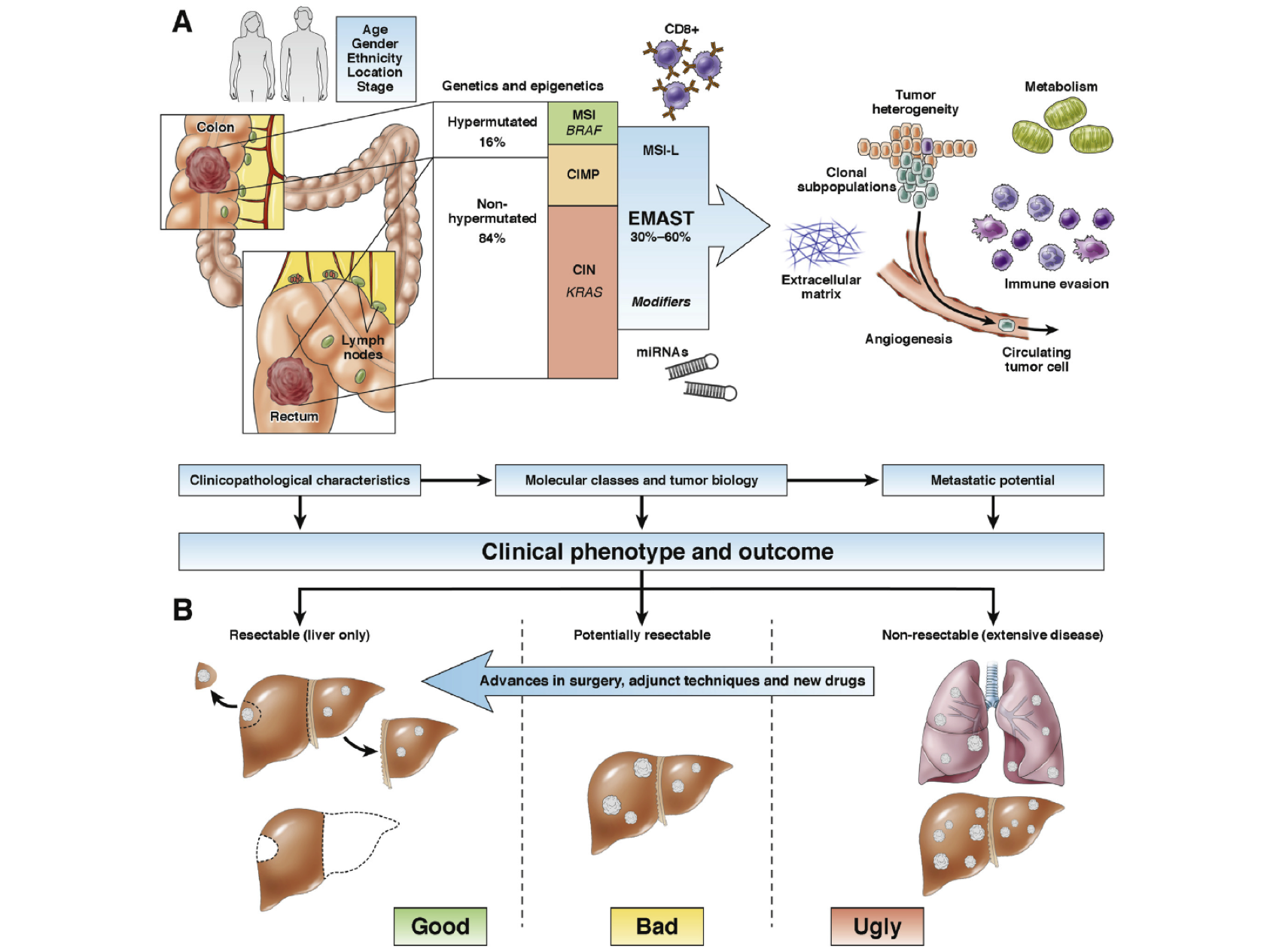 Figure 1 Clinical and molecular influence on cancer biology in colorectal liver metastases. A: Clinical behaviour of colorectal cancer is determined by several factors, including demographic data (age, gender, race) and tumor presentation (location, stage) and timing of presentation of metastasis (synchronous or metachronous). Embedded in the cancer cells are the molecular pathways, which follows distinct forms of genomic instability yet with partly overlapping areas. Hypermutated cancers belong to the microsatellite instable (MSI) cancers and in part the CpG-island methylator phenotype (CIMP) cancers. Non-hypermutated cancers follow in large parts the chromosomal instability (CIN)–driven pathways, often involving KRAS mutations from an early stage. The propensity to develop metastasis may possibly be modified through the elevated microsatellite alterations at selected tetranucleotide repeat (EMAST) and associated mechanisms, such as regulation of microRNAs or activity and numbers of CD8+ immune cells. Finally, the microenvironment contains numerous factors that may facilitate or propagate metastasis to invade, spread and settle in a new organ sites, particularly the liver and the lungs; B: Determined by the clinical presentation, the genetic traits and molecular mechanisms, the prognosis in colorectal liver metastasis is related to resectabilty for long-term survival. Reprinted from Søreide K, Watson MM, Hagland HR. Deciphering the Molecular Code to Colorectal Liver Metastasis Biology Through Microsatellite Alterations and Allelic Loss: The Good, the Bad, and the Ugly. Gastroenterology. 2016 Apr;150(4):811-4, Copyright (2016), with permission from Elsevier.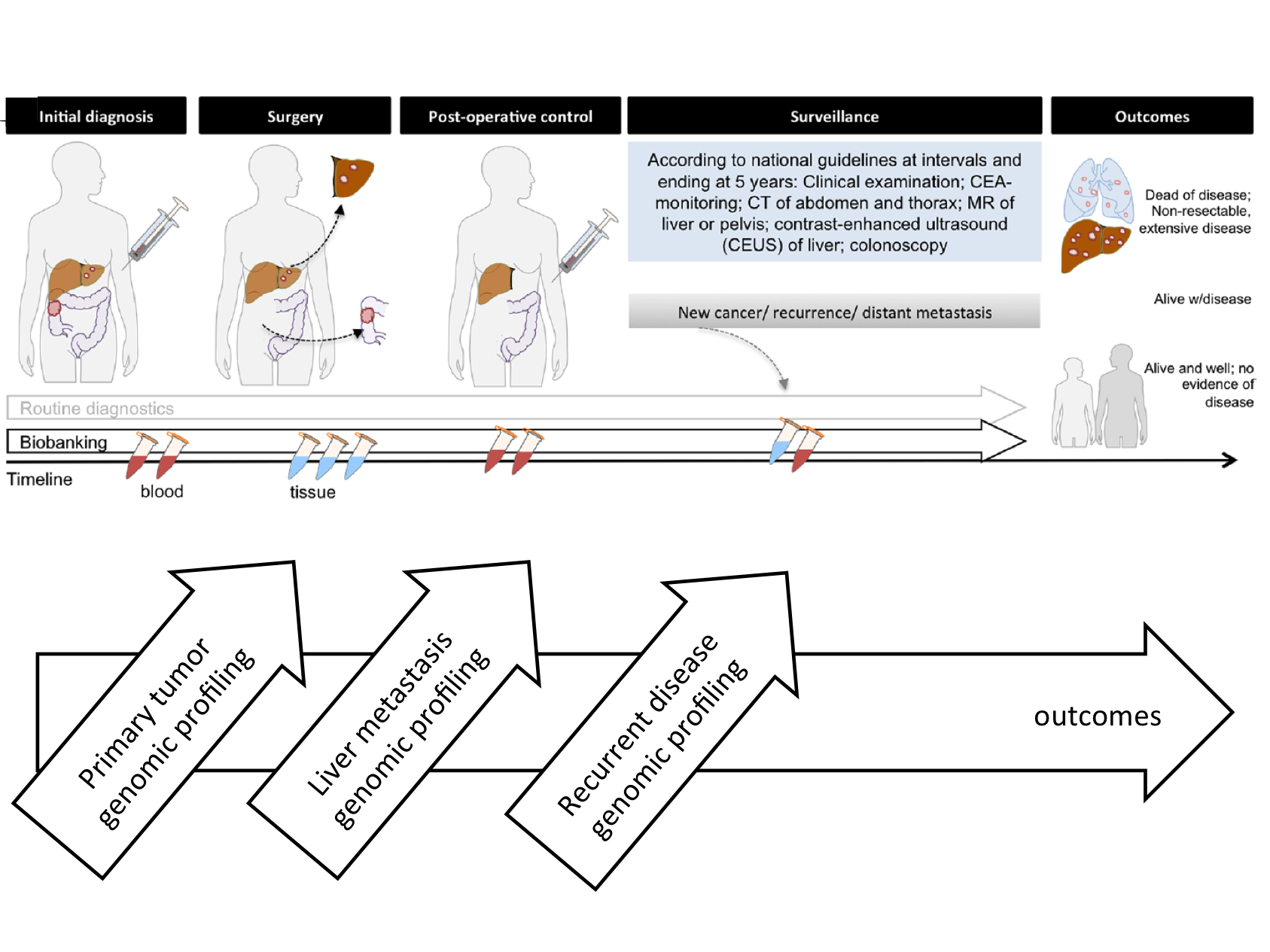 Figure 2 Translational cancer research design for investigation of cancer biology. The illustration is based on the ACROBATICC (Assessment of Clinically Related Outcomes and Biomarker Analysis for Translational Integration in Colorectal Cancer) project flow, see main article for details. Reproduced with permission from Søreide et al. J Transl Med. 2016;14(1):192. © 2016 Søreide et al. Tabel 1 The clinical risk score (as suggested by Fong et al[8])1From primary tumor to discovery of liver metastasis.Score01Nodal status of primary tumor (pN0 vs pN+)-+Disease-free interval1> 12 mo< 12 moNumber of tumors≤ 1> 1Pre-operative CEA level≤ 200 ng/mL> 200 ng/mLSize of largest tumor≤ 5 cm> 5 cmScorePredicted 5-year survival060%144%240%320%425%514%